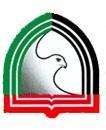     Higher Colleges of Technology                      Islamic Banking and Islamic Financial Markets (FIN 4013)        201920___________________________________________________________________________Type of Assessment: Written Assessment (Project report)    Weight: 20% of course grade    Submission Date(s): DescriptionIslamic Banking and finance industry is aiming to provide alternatives to conventional interest-based banking and financial products and services. It has grown at a rapid pace for the last two to three decades and is becoming popular even in non-Muslim regions due to unique characteristics and solutions it provides and genuine concerns raised on the effectiveness of conventional financial markets and systems. Nevertheless, it is just a small fraction of total global banking and finance industry and moreover, facing challenges such as misconceptions about its products even among Muslims, evolved conventional industry and legal and regulatory issues in both Muslims and non-Muslims states.       Topic/TaskThe students are required to prepare a report covering the following issues/aspects: Identify and compare 3 products originated in global Islamic and conventional banking and finance industries between 2000 and 2019.Compare the process and pace of innovation and development in both the sectors. Make recommendations for improvement in Islamic banking and finance industry and/or its products and services”. InstructionsStudents should work in groups of not more than 4 members for this assignment.The reports must be prepared using Calibri, 12 font, and 1.5 line spacing with total report size of 10 pages (± 2 pages) excluding cover page and bibliography.    Reports must be submitted online on or before the deadline. HCT’s policy on academic dishonesty and plagiarism is applicable on this assessment.    Rubric Names of the students and IDs1. ____________________________2._____________________________3._____________________________4._____________________________Final marks/grade for the reportDate of moderation Comments     ComponentExcellent(87 and above)Good(75-86)Satisfactory(60-74)Unacceptable(Below 60)Information/data collection, review of relevant literature and contents(40%)Data/information collected from several credible sources. Excellent knowledge, coverage, interpretation and application of the relevant literature. Data/information collected from limited but credible sources. Good knowledge, coverage, interpretation and application of the relevant literature.Data/information collected from very few sources. Limited knowledge, coverage, interpretation and application of the relevant literatureNo work done or report submitted. Content is irrelevant at largeAnalytical thinking and Judgment (40%) Excellent integration and use of information and relevant concepts to reach on findings and conclusion  Good integration and use of information and relevant concepts to reach on findings and conclusion  but ignores some knowledge and facts Satisfactory integration and use of information  and relevant concepts to reach on findings and conclusion but ignores important knowledge and facts   Inadequate or inappropriate or illogical integration and use of information and ignores significant body of relevant knowledge and factsPracticality and suitability of Recommendations(15%) All suggestions and recommendations are aligned with given findings,  facts, real market situations and environment Most of the suggestions seem appropriate and aligned with given findings, facts, real market situations and environment  Few of the given suggestions and recommendations are appropriate and aligned with given findings, facts, real market situations and environment   No suggestions and recommendations or given suggestions are very inappropriate and illogical and not aligned with given findings, facts, real market situations and environment   Report Presentation and Grammar (5%)Excellent. The student has submitted a professional document. The writing style is of a very high quality with no or extremely few linguistic and typographical errors.The student has followed most of the guidelines. The writing style is of acceptable quality. There are some linguistic and typographical errorsThe student has followed some of the presentation guidelines. The writing style requires attention. There are omissions and linguistic and/or typographical errorsThe student has not followed the presentation guidelines. There are serious and unacceptable linguistic and typographical errors. Poor grammar and spelling.